Course Syllabus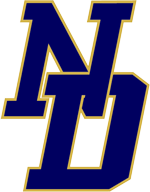 Principles of Agriculture, Food, and Natural ResourcesAgriculture, Food, & Natural ResourcesNew Diana High SchoolTeacher: Dylan BaconOffice Phone: 903-663-8001 ext. 214Email: dbacon@ndisd.orgWebsite: http://mrbaconagriculture.weebly.com/ Course DescriptionThe purpose of this course is to introduce students to the science, art, leadership, and essential functions of American and global agriculture.  Learning GoalsThroughout this course, the students should achieve the following competencies and skills:Begin a Supervised Agriculture Experience (SAE) as defined by TEKS Chapter 130, Subchapter A.Understand the fundamentals of Animal Science, including livestock breeds, management, and productionUnderstand the fundamentals of Plant Science, including basic horticulture, agronomy, and soil scienceUnderstand the fundamentals of agriculture mechanics and power systems, including safety and use of hand toolsUnderstand the fundamentals of food production and safetyDevelop skills in leadership through FFA involvement and parliamentary procedureDevelop basic skills of oral and written communicationExplore the characteristics of a good employee and various careers in agricultureUnderstand the role of agriculture on the local, state, national, and global levelsBecome aware of current issues in the agriculture industrySupplies RequiredPencil or PenComposition Notebook (Wide or College Rule)Plastic folder or 1” BinderClosed-toe shoes (for lab days)Grading Procedures50% of the students’ grade will be determined by tests, including:Formative and Summative AssessmentSupervised Ag Experience AssessmentMajor Projects50% of the grade will come from Daily Assignments and QuizzesThe minimum grade for any completed daily assignment or assessment is 50%.  If the assignment is not completed by the student, they will receive the grade they would normally earn without the 50-Point completion threshold. Late WorkDaily assignments not ready for submission by the due date will incur a 20-point penalty per day they are late. Assignments more than 2 days late will not be accepted. Absent WorkCollecting assignments which the student missed due to absence is the responsibility of the student, NOT Mr. Bacon. Students will have the same amount of days to complete the missing assignment(s) as the class did originally. If the assignment is not turned in by the adjusted due date, the Late Work penalty will begin to be assessed.(Example: If the class had 3 days to finish an assignment, the returning student will have 3 days to complete the same assignment upon their return).Year at a GlanceBelow is the scope and sequence of lessons throughout the school year. Please understand that anything listed below is subject to change due to schedule, resources, and other factors:NOTE: The Supervised Agriculture Experience project will be introduced in the 1st 6 Weeks; however, every student will maintain an SAE project throughout the school year. Grades will be assessed every 6-weeks over student’s SAE.1st 6 WeeksIntro to Ag; Agricultural Leadership & FFAIntroduction to AgricultureSupervised Agricultural ExperiencePrinciples of FFAParliamentary ProcedureMajor Tests: SAE Plan (Sept. 8), Intro Test (Sept. 14), FFA Test (Sept. 28)2nd 6 WeeksLeadership (cont.); Ag Employment; Ag SafetyParliamentary Procedure (cont.)Communication & Public SpeakingEmployment SkillsLab SafetyMajor Tests: Parli (Oct. 5), 2 Min. Speech (Oct. 11-13), Lab Safety (Oct. 16)3rd 6 WeeksAnimal SystemsIntro to Livestock ProductionLivestock EvaluationBeef Cattle ProductionDairy Cattle ProductionPoultry ProductionMajor Tests: Livestock (Dec. 1), Management Project X2 (Dec. 15)4th 6 WeeksAnimal Systems (cont.); Plant SystemsSheep and GoatIntro to Equine ScienceIntro to Plant & Soil ScienceHorticultureAgronomyMajor Tests: Sheep, Goat, Equine (Jan. 11), Plant/Soil (Feb. 2), Experiment (Feb. 16)5th 6 WeeksFood Science; Agricultural Law and Issues; Natural ResourcesIntro to Food ScienceAgricultural Law and PolicyCurrent Agriculture IssuesNatural Resources & StewardshipMajor Tests: Food Sci (Mar. 2), Discussion Meet (Mar. 26-29), Natural Reso (Ap. 12)6th 6 WeeksAgricultural MechanicsIntroduction to Ag MechanicsShop Safety and Tool IDPower, Structural, & Technical SystemsTransportation and Production SystemsMajor Tests: Shop Safety (Ap. 20), Wood Project (May 4), Bead Plate (May 8), Cutout (May 14)